Муниципальное бюджетное учреждение культурыКаснянская сельская библиотека №17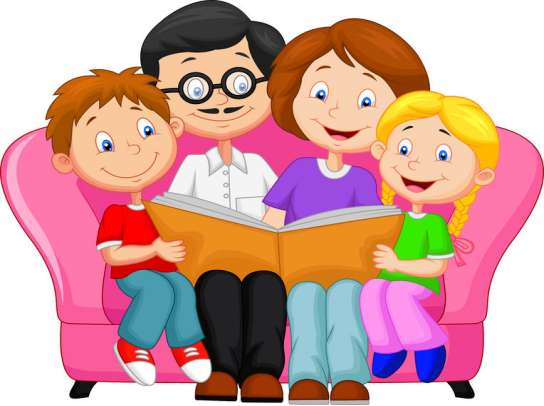 «Время читать всей семьей»рекомендательныйсписок литературы для семейного чтенияКасня2022ББК 74.902В 81«Время читать всей семьей» : рекомендательный список литературы для семейного чтения / Каснянская сельская библиотека №17 ; сост. : О. Е. Андреева. – Касня, 2022. – с. : ил.Рекомендательный список литературы «Время читать всей семьей» составлен с учетом того, чтобы родители смогли прочитать его своим детям. В него вошли интересные и красочные книги, которые интересно читать всей семьёй, рассуждать о прочитанном и проводить время вместе.Рекомендательный список предназначен для детей младшего и среднего возраста, а также их родителей.ББК 74.902                                                                                                 В 81МБУК ВЦБС Каснянская сельская модельная библиотека № 17Очень хочется, чтобы дети читали! Как же воспитать в детях любовь к книге? Ответ очевиден. Если вы хотите, чтобы ребенок читал, рядом с ним должен находиться читающий родитель, а еще лучше родитель, читающий вместе с ребенком. Именно возрождение семейного чтения сегодня как никогда нуждается в поддержке. Уважаемые родители!Мы предлагаем вашему вниманию рекомендательный список литературы для совместного чтения с детьмиБажов, Павел Петрович. Малахитовая шкатулка : сказы / П. П. Бажов. – Москва : Художественная литература, 1990. – 301 с. – (Классики и современники. Советская литература) (Для семейного чтения). Хозяйка Медной горы – сказ о мистическом персонаже, который являлся горным рабочим в виде прекрасной девы или большой ящерицы в золотой короне. Мастера, изучающие непостижимую красоту камня, попадали под влияние Медной красавицы и терялись в глубоких пещерах старых уральских приисков.Велтистов,  Евгений Серафимович. Электроник – мальчик из чемодана: повесть – фантазия / Е. Велтисов; худож. С. Калачов. – Москва : Советская Россия, 1986. – 112с. Каждый хочет иметь такого друга, который бы всё на свете знал, всё умел, ходил бы вместо тебя в школу и был самым лучшим во всём! Да ещё, чтобы все верили, что это ты такой — умный, гениальный и чемпион из чемпионов! Представляете, какая тогда у человека становится жизнь? Фантастика!Волков,  Александр Мелентьевич. Волшебник Изумрудного города. Урфин Джюс и его деревянные солдаты. Семь подземных королей: сказочные повести / А. Волков. – Москва: Пресса, 1992. – 509 с. История, которая написана по мотивам сказки «Удивительный волшебник из страны Оз» известного американского писателя Л. Ф. Баума. Уже много лет эту увлекательную и добрую историю читают и перечитывают миллионы мальчишек и девчонок. В ней рассказывается о приключениях девочки Элли и её собачки Тотошки, которых смерч забросил в Волшебную страну.Детям о семье / Составитель А. В. Велько. – 6-е изд., перераб. – Минск: Белорусская Православная Церковь, 2017. – 63 с.В сборник вошли стихи и рассказы классических и современных писателей для детей о семье. Семья для православного христианина - малая Церковь. В семье воспитывается будущее поколение, научается оно любви и вере, терпению и заботе, прощению и самопожертвованию. И всё, что дети получают в семье, они привносят во взрослую жизнь.Житков,  Борис Степанович. Что я видел: рассказы и сказки / Борис Житков. – Ленинград: Детская литература, 1978. – 382 с.«Эта книга - о вещах. Писал я её, имея в виду возраст от трёх до шести лет. Читать её ребёнку надо по одной-две главы на раз. Пусть ребёнок листает книгу, пусть рассматривает, изучает рисунки. Книжки этой должно хватить на год. Пусть читатель живёт в ней и вырастает. Ещё раз предупреждаю: не читайте помногу! Лучше снова прочесть сначала».  АвторГерои этих рассказов — смелые, отважные люди. Они бросают вызов стихии, трудным обстоятельствам, в минуту опасности проявляют лучшие человеческие качества.Зальтен, Феликс. Бемби: сказка: / Феликс Зальтен ; пер. с нем. – Санкт –Петербург: Лениздат, 2017. – 191 с. - (Серия "Лениздат-классика").История повествует о жизни лесного оленёнка Бемби, о его взрослении и превращении из робкого малыша в величественного и мудрого короля леса. Искусно вплетена в рассказ про Бемби животрепещущая тема защиты дикой природы от пагубного влияния человека, что делает этот классический роман важным и в наши дни. 
Киплинг,  Редьярд. Маугли: сказочная повесть; Рикки-Тикки-Тави: сказка: пер. с англ. / Редьярд Киплинг. – Новосибирск: Детская литература, 1992. – 256 с. : ил.Сборник рассказов английского писателя Редьярда Киплинга. Большинство героев произведения - животные, а главный персонаж - ребёнок Маугли, воспитанный волками в джунглях Индии. Лагин,  Лазарь Иосифович. Старик Хоттабыч: повесть - сказка / Л. Лагин; худож. В. С. Пощастьев. – Минск: Юнацтва, 1993. – 318 с.Обычный московский школьник Волька Костыльков нашел замшелый глиняный сосуд, похожий на древнюю амфору и спас джинна из тысячелетнего заточения. После этого и начались чудеса. Теперь в услужении Вольки был джинн, готовый исполнять любые пожелания.Линдгрен,  Астрид. Малыш и Карлсон: пер. со швед. / Астрид Линдгрен. – Москва: Международные отношения, 1993. – 365 с.Если вы хотите узнать о проделках Карлсона, толстячке с моторчиком и пропеллером на спине, о его друге Малыше, то непременно прочитайте эту книгу.Линдгрен,  Астрид.  Пеппи Длинныйчулок: пер. со швед. / Астрид Линдгрен. – Москва: ОМП «Игорь»: АзБуки, 1992. – 263 с.Пеппи — маленькая рыжая веснушчатая девочка, которая живёт одна на вилле «Курица» в небольшом шведском городке вместе со своими животными: мартышкой господином Нильсоном и лошадью. Книги о Пеппи Длинный чулок исполнены оптимизма и неизменной веры в самое-самое хорошее. Некрасов, Николай Алексеевич. Стихи для детей / Н. А. Некрасов. – М.: Детская литература, 1973. – 125 с.Н. А. Некрасов создал немало прекрасных стихов о крестьянах и крестьянских детях. "И когда читаешь эти стихи, кажется, будто сами крестьяне рассказывают о своих трудах и печали - так хорошо знал Некрасов их жизнь и так близко принимал ее к сердцу".
В книгу входят стихотворения "Дедушка Мазай и зайцы", "Генерал Топтыгин", "Школьник", "Железная дорога", "Несжатая полоса", отрывки из поэм "Крестьянские дети", "Мороз, Красный нос", "Саша", "Кому на Руси жить хорошо" и др. Рассказал о поэте и его стихах К. Чуковский.Олеша,  Юрий Карлович.  Три толстяка / Юрий Олеша; худож. В. и С. – М. : Самовар, 2003. – 144 с. : ил.Героиня сказки — девочка, которая сыграла роль куклы, для того, чтобы проникнуть в замок врага. Как и в любой сказке в конце добро побеждает зло. Пушкин, Александр Сергеевич. Сказка о золотом Петушке / А. С. Пушкин. – Москва : ОНИКС – ЛИТ, 2017. – 79с. Цв.ил. – (Библиотека детского сада)Уже в дошкольном возрасте стоит прочитать малышам сказки великого поэта, познакомить их с чудесным миром, который он создал в своих произведениях и без которого мы уже не мыслим свою жизнь, своё духовное развитие. В этой серии маленькие читатели прочитают "Сказку о золотом петушке", "Сказку о попе и о работнике его Балде" и "Сказку о рыбаке и рыбке". Несомненно, эти бессмертные творения доставят малышам много радостных минут.Распэ, Рудольф Эрих.  Приключения барона Мюнхаузена / Э. Распе; худож. С. А. Алимов. – Москва: Дом, 1992. – 104 с. : цв. ил.Знакомьтесь — барон Мюнхгаузен, считающий себя «самым правдивым человеком на земле»! Отчаянный фантазер и романтический мечтатель. Удивительный, забавный, невероятный — все это он! Полетать на пушечном ядре, напоить половину лошади — для него это пара пустяков. Главное — поверить в то, что чудеса случаются.Твен,  Марк. Приключения Тома Сойера; Приключения Гекльберри Финна : пер. с англ. / Марк Твен. – Москва: Детская литература, 1977. – 462 с. :. – (Школьная библиотека).Одно из самых популярных произведений рассказывает о жизни в маленьком городке на Миссисипи в 30-40-х годах Х1Х века. Как признавался сам автор, большинство приключений, описанных в этой книге, происходило на самом деле - с ним самим или его школьными товарищами. И хотя с тех пор прошло уже почти два столетия, проделки Тома и Гекльберри по-прежнему вызывают улыбку и сочувствие, причем не только у юных читателей.
Толстой,  Алексей Николаевич.  Золотой ключик, или Приключения Буратино / А. Толстой; рис. А. Кошкина. – М. : Республика, 1992. – 175 с. : ил.Как хочется иметь золотой ключик от заветной двери, за которой солнце, радость, всегда весело и, вообще, счастливая жизнь! Чтобы найти этот ключик, надо очень-очень постараться.Успенский, Эдуард Николаевич. Микрочеловечки: микроповесть – сказка / Эдуард Успенский; худож. Евгений Подколзин. – Москва : РОСМЭН, 2014. – 47 с. : ил.Это совершенно новое произведение популярного детского писателя Эдуарда Успенского. Эта сказка будет интересна и взрослым, и детям.Фиксики. Симка. – Москва: Проф – Пресс, 2018. – 10 с. : цв. ил.Это развивающие и обучающие книжки, которые помогают детям готовиться к школе. Задачи на смекалку, память и внимание, упражнения по развитию речи и творческого мышления, обучение счету и письму, рассказы об окружающем мире, игры, раскраски и многое-многое другое. Харрис,  Джоэль.  Сказки дядюшки Римуса: (пер. с англ.) / Джоэль Харрис. – Москва: Капитал, 2017. – 63 с. : цв. ил. – (В гостях у сказки).В серии этих книг вы прочитаете веселые сказки дядюшки Римуса о забавных приключениях Братца Кролика, Братца Лиса, Братца Волка и других зверей. Эти сказки полны юмора, фантазии и мудрости.Чуковский, Корней Иванович. Сказки и стихи / Корней Чуковский. – Смоленск: Русич, 2006 – 128 с. : цв. ил. – (Детишкам – книжки). В книгу вошли самые лучшие стихи Корнея Ивановича Чуковского – одного из самых любимых детских авторов, мастера слова и классика литературы. Кто не помнит из его стихотворений, какая это нелёгкая работа – из болота тащить бегемота? А кто не знает доброго доктора Айболита, знаменитого Мойдодыра, Муху-Цокотуху, позолоченное брюхо? Герои, с которыми выросли многие поколения детей, остаются неотъемлемой частью детства и сейчас.Чарушин, Евгений И. Медведь – рыбак / Евгений Чарушин. – м. : Малыш, 1988. – 32 с. : ил.Рассказы Евгения Чарушина обладают особым очарованием. Эти добрые и мудрые истории проникнуты настоящей любовью к родному краю и бережным отношением к братьям нашим меньшим. Шкатулка сказок. – Москва: Республика, 1993. – 383 с.: ил.В "Шкатулке сказок" таится удивительный, волшебный мир. "И если у тебя есть глаза, ты всюду увидишь сверкающие цукатные рощи, прозрачные марципановые замки", как увидела их Мари в "Щелкунчике и Мышином Короле"; старенькое платье, перепачканное золою, превратится в чудесный наряд из серебряной и золотой парчи; осел, собака, кошка и петух станут бременскими музыкантами, а нелепый и смешной Маленький Мук отыщет клад. С замирающим сердцем ты будешь лететь высоко-высоко над облаками вместе с Элизой и дикими лебедями, радоваться приходу Оле-Лукойе, победе мангуста Рикки-Тикки-Тави над коброй и многому другому. Словом, стоит открыть "Шкатулку", и перед тобой явятся всякие чудеса и диковинки, рожденные замечательными сказочниками — Ш.Перро, Э.Гофманом, братьями Гримм, В.Гауфом, Г.-Х.Андерсеном, Т.Янссон и др.Шолохов, Михаил Александрович. Судьба человека: рассказы / михаил Шолохов; худож. С. Трофимов. – М. : Советская Россия, 1979. – 127 с. : ил. – (Школьная библиотека).Рассказ Михаила Шолохова "Судьба человека" трогает суровой жизненной правдой и гуманизмом. Просто и сильно рассказана писателем история о величии, силе, красоте души обыкновенного русского солдата.Янссон,  Туве. Веселые и удивительные приключения муми – тролля и его друзей6 пер. со швед. / туве Янссон. – Москва: ОКО, 1993. – 559 с. Муми-тролли, снорки, Снифф, Снусмумрик, их друзья и знакомые путешествуют, размышляют о нужности и ненужности всего сущего, пишут книги и ищут сокровища. На веранде всегда можно будет выпить чашечку кофе и полакомиться печеньем или тортом, который испекла Муми-мама.